30 сентября-1октября 2021 г.	     г. Бийск                     Протокол № 10-5О присуждении премии Алтайской краевой организации Профсоюза «За активное сотрудничество с Профсоюзом»за 2021 годРассмотрев материалы, представленные Егорьевской, Поспелихинской, Тальменской, Немецкой районными, Барнаульской, Рубцовской городскими организациями, территориальной организацией Профсоюза г. Славгорода и г. Яровое, президиум Алтайской краевой организациип о с т а н о в л я е т :1. Присудить премии «За активное сотрудничество с Профсоюзом» в размере 10 000 рублей каждая:1.1. Пахомовой Олесе Николаевне, заведующему МБДОУ «Детский сад «Колокольчик» Егорьевского района;1.2. Блейхер Жанне Андреевне, заведующему МБДОУ «Детский сад № 43» г. Славгорода;1.3. Ковалевой Светлане Николаевне, заведующему филиалом МКОУ «Поспелихинская средняя общеобразовательная школа № 3» Поспелихинская сельская средняя общеобразовательная школа;1.4. Тарапата Галине Петровне, заведующему МКДОУ «Детский сад № 3 «Рябинушка» Поспелихинского района;1.5. Мулю Андрею Генриховичу, председателю комитета по образованию г. Барнаула;1.6. Масловской Ольге Ивановне, директору МКОУ «Тальменская средняя общеобразовательная школа № 1» Тальменского района;1.7. Осиповой Наталье Федоровне, директору МБОУ «Гальбштадтская средняя общеобразовательная школа» Немецкого национального района;1.8. Такмаковой Ольге Владимировне, заведующему МБДОУ «Центр развития ребенка – детский сад № 57 «Аленушка» г. Рубцовска.2. Финансовому отделу комитета краевой организации Профсоюза (Мерзляковой В.Н.) перечислить указанные суммы на банковские счета Егорьевской, Поспелихинской, Тальменской, Немецкой районных, Барнаульской, Рубцовской городских организаций, территориальной организации Профсоюза г. Славгорода и г. Яровое.3. Председателям вышеуказанных организаций Профсоюза обеспечить вручение премии лауреатам в торжественной обстановке, довести информацию об этом до профсоюзной общественности.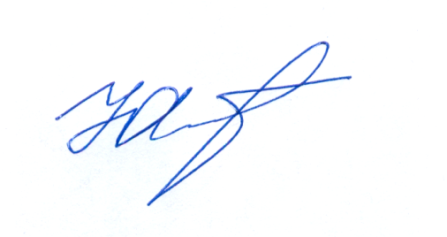 Председатель Алтайской краевойорганизации Общероссийского Профсоюза образования                                                                Ю.Г. Абдуллаев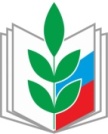 ПРОФЕССИОНАЛЬНЫЙ СОЮЗ РАБОТНИКОВ НАРОДНОГО ОБРАЗОВАНИЯ И НАУКИ РОССИЙСКОЙ ФЕДЕРАЦИИ АЛТАЙСКАЯ КРАЕВАЯ ОРГАНИЗАЦИЯ ПРОФЕССИОНАЛЬНОГО СОЮЗАРАБОТНИКОВ НАРОДНОГО ОБРАЗОВАНИЯ И НАУКИ РОССИЙСКОЙ ФЕДЕРАЦИИ(АЛТАЙСКАЯ КРАЕВАЯ ОРГАНИЗАЦИЯ ОБЩЕРОССИЙСКОГО ПРОФСОЮЗА ОБРАЗОВАНИЯ)ПРЕЗИДИУМПОСТАНОВЛЕНИЕ